Mobilní POS terminál             P2                          s tiskárnou
ManuálObsah baleníTerminál, nabíječka, kabel, kartička s aktivačním kódemOvládací prvky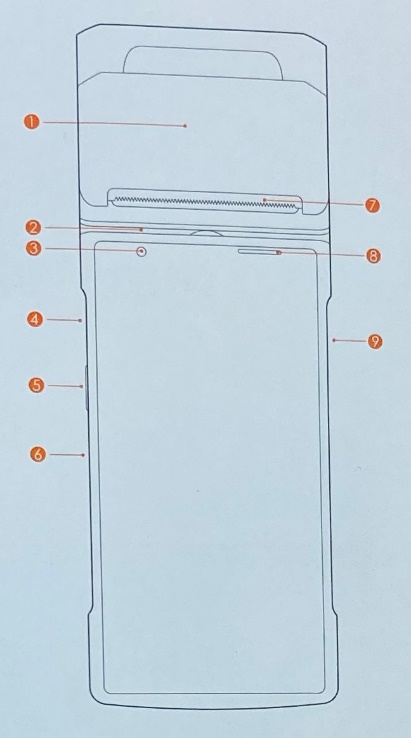 

1 – NFC – přiložte kartu vybavenou technologií NFC2 – pruh pro magnetické karty3 – přední kamera – není součástí výbavy této verze terminálu4 – USB C konektor určený pro dobíjení5 – tlačítko customizace – lze navolit v menu nastavení funkci tlačítka6 – zapínací tlačítko – 
Krátký stisk: probuzení nebo zámek obrazovky
Dlouhý stisk: stiskněte tlačítko po dobu 2-3 sekundy a zařízení se zapne; při zapnutém stavu podržte tlačítko 2-3 sekundy a vyberte, zda chcete zařízení vypnout nebo restartovat
Restart: držte tlačítko stisknuté 11 sekund7 – tiskárna8 – Indikátor stavu při přejetí karty v terminálu9 – slot na IC karty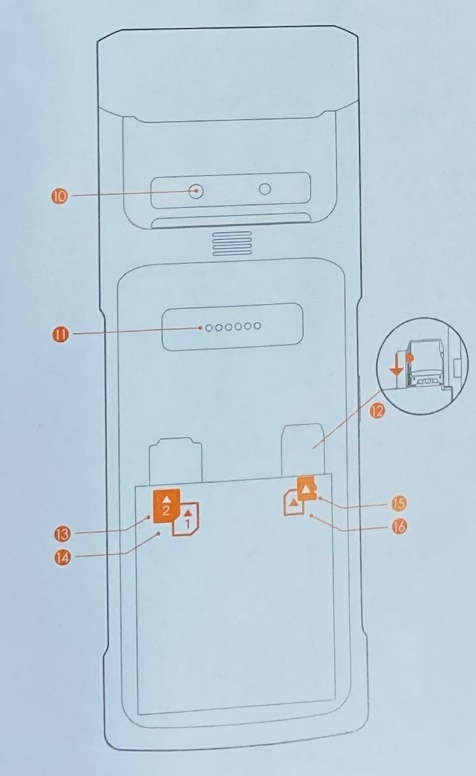 10 – kamera11 - Nabíjecí kontakty – využijete při dobíjení přes kolíbku (není součástí balení); standardně se zařízení dobíjí přes konektor USB-C.12 – zadní kryt13 - SIM - při vkládání nebo vyjmutí karty musí být zařízení vypnuté. Odklopte zadní kryt a vložte SIM na místo znázorněné na obrázku.14 – P-SAM slot 15 – slot na microSD16 – slot na SIMPokyny k tiskuZařízení podporuje termoštítky 58 mm. Jeden tiskový kotouček najdete v balení.Otevřete kryt podle vzoru na obrázku (bod 1). Vložte papír podle vzoru na obrázku (bod 2). Zavřete kryt (bod 3).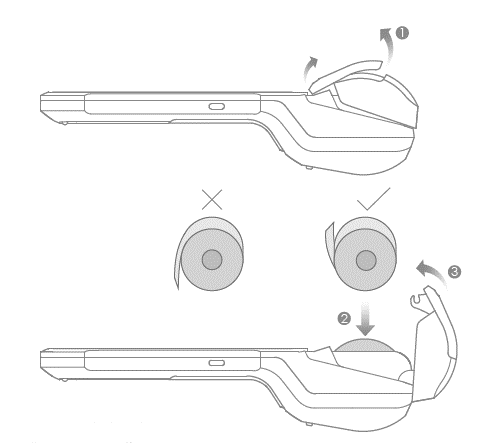 Pozn. Pokud při tisku vyjede bílý papír bez potisku, zkontrolujte, zda jste dali kotouček do zásobníku správnou stranou.Pokyny k dobíjení baterieNabíjení standardně funguje přes kabel USB-C. V případě dokoupení nabíjecí kolíbky je možné terminál dobíjet i jejím prostřednictvím. Popis baterieZařízení používá baterii s kapacitou 2540 mAh.Dobíjejte prosím zařízení pravidelně, abyste zbytečně nesnižovali životnost baterie.Zahájení používáníVložte do (vypnutého) zařízení kompatibilní SIM kartu.
Stiskněte zapínací tlačítko.
Na zařízení ověřte, zda je zapnutá Wi-Fi a Bluetooth. Bez zapnutého Bluetooth nebude fungovat tisk.Zařízení můžete začít používat ihned po vybalení. Pro zprovoznění platebních funkcí je ale nutné nejprve projít a vyplnit registrační formulář na internetových stránkách registrace.sunmi.cz. Pro registraci je nutné zadat kód z aktivační karty.Bezpečnostní upozorněníNepoužívejte zařízení v prostředí, kde by mohlo hrozit nebezpečí výbuchu, nebo kontaktu s vodou; kde je abnormálně vysoká či nízká teplota, nebo vysoká prašnost.
Se zařízením neházejte, nepokládejte na něj těžší předměty a dávejte pozor, aby do tiskové části zařízení nevnikaly drobné předměty.
Nerozebírejte napájecí adaptér.
Pozor, okraje tisku mají ostré hrany.
Za používání v rozporu s bezpečnostními pokyny nenese výrobce odpovědnost.SpecifikaceLikvidaceVýrobek obsahuje baterie a/nebo recyklovatelný elektrický odpad. V zájmu ochrany prostředí nelikvidujte výrobek s běžným odpadem, ale odevzdejte jej k recyklaci na sběrné místo elektrického odpadu.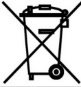 Prohlášení o shoděTímto dovozce, společnost Satomar, s. r. o. (Karlova 37, 614 00, Brno) prohlašuje, že terminál P2 splňuje veškeré základní požadavky směrnic EU, které se na ni vztahují.
Kompletní text Prohlášení o shodě je ke stažení na http://www.satomar.cz. Copyright © 2020 Satomar, s. r. o. Všechna práva vyhrazena.  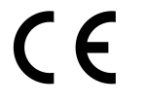 Vzhled a specifikace mohou být změněny bez předchozího upozornění. Tiskové chyby vyhrazeny. Nejaktuálnější verzi manuálu najdete vždy na www.mobilnipodpora.cz.OSAndroid 7.1Procesor1.4GHz, QuadcoreRAM1 GBROM8 GBLCD5,5“, 1440 × 720, IPSKamera5 Mpx, flash, autofocusKonektivita3G, 4GWi-Fi2,4 GHz, 802.11 a/b/g/nBluetooth4.0Baterie2540mAhTiskTermotisk Šířka papíru58 mmRychlost tisku70 mm/sPlatební kartyPSAM Slot, ISO7816 
magnetická čtečka (1/2/3 track, Bi-derection, ISO7810/7811 )
NFC (PBOC 3.0, ISO/ICE 14443, MIFARE Card, QPBOC, Paypass, Paywave)
IC čtečka, IS7816/EMV/PBOC3.050 mmRozměry222 × 82 × 18 mmProvozní teplota-10 – 50 Celsia